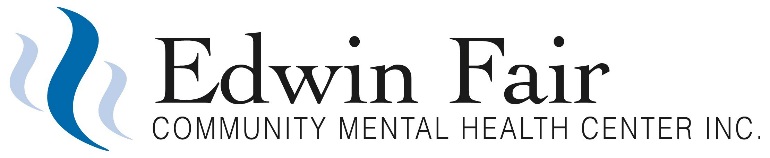 Chart TransferName:_____________________________ 	OHCA Member ID:_______________________Chart #:_____________	Think Health Patient ID #:_____________	 DOB:____________Chart Transfer from Location:___________________________________________________	Chart Transferred by: ________________________________Chart Transfer to Location:_____________________________________________________	Requested by:______________________________________Date Chart Transferred:____________________________________	Clinician of Record before Transfer:__________________________Date Chart Received:___________________ Chart Received by:________________________Reason for Transfer – 	Staffing:_________________________	Storage/Discharge:________________	Transfer of Services:______________	Other:___________________________Staff Transferring and/or Receiving chart should retain a copy of this form in a file “after” signing off on the form.